АДМИНИСТРАЦИЯ  ГОРОДСКОГО ПОСЕЛЕНИЯ ПОСЁЛОК КРАСНОЕ-НА-ВОЛГЕ  КРАСНОСЕЛЬСКОГО МУНИЦИПАЛЬНОГО РАЙОНА КОСТРОМСКОЙ ОБЛАСТИ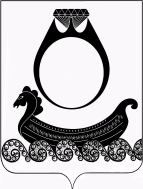 П О С Т А Н О В Л Е Н И Е от 23  июня  2017 года                                                                            № 127О внесении изменений в Адресный реестробъектов недвижимости, расположенныхна территории городского поселения поселокКрасное-на-Волге Красносельского муниципальногорайона Костромской области ,утвержденныйпостановлением администрации городскогопоселения поселок Красное-на-Волгеот 04.04.2016г. № 69      Руководствуясь Федеральным законом от 06.10.2003г. № 131-ФЗ «Об основных принципах организации местного самоуправления в Российской Федерации», и в соответствии с Правилами присвоения, изменения и аннулирования адресов, утвержденными постановлением Правительства   Российской Федерации  от 19 ноября 2014 года № 1221, администрация городского поселения поселок Красное-на-Волге Красносельского муниципального района Костромской областиП О С Т А Н О В Л Я Е Т:1. Внести следующие изменения в Приложение1«Адресный реестр объектов недвижимости, расположенных на территории городского поселения поселок Красное-на-Волге Красносельского муниципального района Костромской области, утвержденный постановлением администрации городского поселения  поселок Красное-на-Волге  от 04.04.2016года № 69 «Об утверждении адресного реестра объектов недвижимости, расположенных на территории городского поселения поселок Красное-на-Волге Красносельского муниципального района Костромской области»:1.1. В связи с инвентаризацией и присвоением адресов объектам недвижимости на территории пос. Красное-на-Волге дополнить строки Приложения №1 следующей нумерацией объектов:- строка № 39   ул. Новая, дом № 23 з/у 8;- строка № 43   ул. Окружная, з/у 7Б- строка № 53    ул. Пушкина, з/у 16/7А- строка № 57   ул. Родниковая, дом № 2А;- строка № 61   ул. Советская, з/у 51Д, д.57соор.1, д.57 соор.2- строка № 70   ул. Юбилейная, з/у №172.  Данное постановление вступает в силу с момента его официального опубликования.Глава городского поселения                                                              В.Н. Недорезов